Year 5 Extension						Year 5 Extension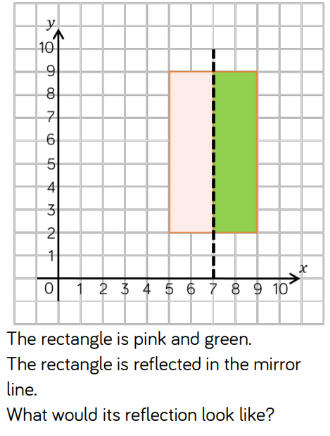 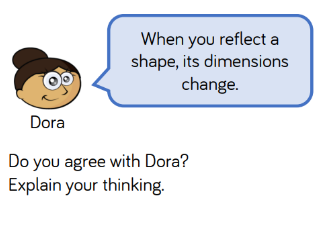 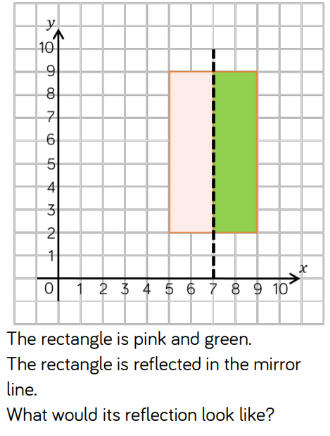 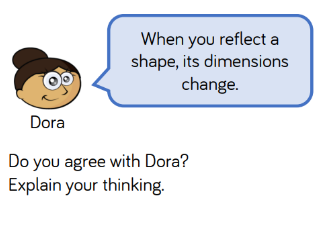 Year 5 Extension						Year 5 ExtensionYear 6 Extension						Year 6 Extension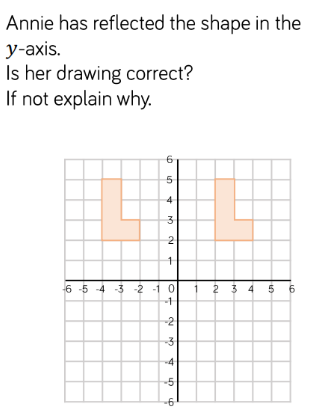 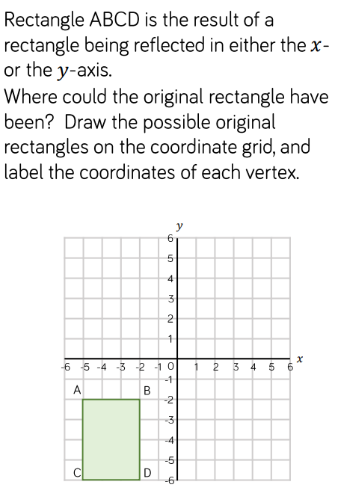 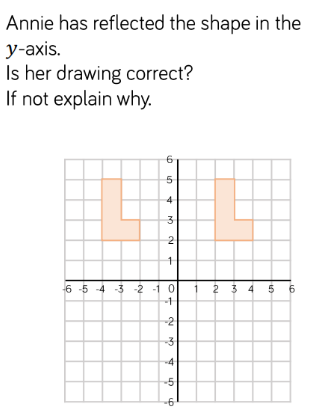 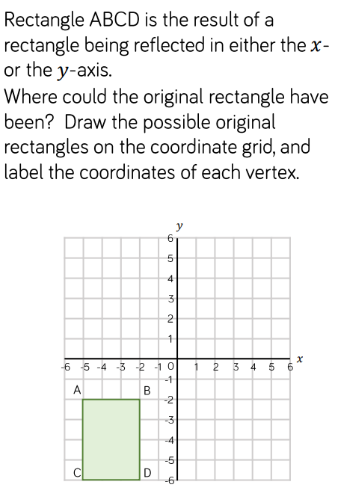 